Morelia Centro, Laguna de Mezcala, Playa Las Brisas, Playa Palma, Campamento Tortuguero De Ixtapilla, La Colorada, Playa Faro de Bucerias y Maruata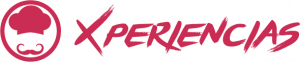 Duración: 6 díasSalidas Compartidas / privadas: Todos los días (en base a 4, 6 y 8 pax)Tarifas vigentes hasta el 10 de diciembre 2023DÍA 01.		MORELIARecepción en el aeropuerto o central de autobuses y traslado a su hotel. El traslado se efectúa con todas las medidas de higiene y sanitización de unidades. Tarde libre para relajarse en su hotel. Alojamiento.Les recomendamos iniciar su visita en la hermosa Ciudad de Morelia, con estas opcionales. Incluidas en el Travel Shop Pack.Recorrido en el tranvía por los principales puntos de la Ciudad. (Duración aproximada 01 hr.)Recorrido de leyendas (Duración aproximada 01.30 hrs)Callejoneada en tranvía (Solo sábados) (Duración aproximada 02 hrs)City tour a pie, por el primer cuadro de la Ciudad (Duración aproximada 02.30 hrs)DÍA 02.		MORELIA – LAGUNA DE MEZCALA – PLAYA LAS BRISAS05:00 hrs. Cita en el lobby del hotel. (duración aproximada de actividades y traslados 14 hrs) Salimos hacia Colima como primera parada del traslado para hacer el desayuno a las 11:00 hrs; continuaremos el traslado para llegar y realizar un recorrido por la laguna de mezcala, (recorrido en lancha) que posee una gran variedad de flora y fauna en sus manglares; al caer la tarde nos trasladaremos a la playa las brisas para realizar su Check in. Cena. Alojamiento.DÍA 03.		PLAYA LAS BRISAS – PLAYA PALMA – CAMPAMENTO TORTUGUERO DE IXTAPILLA – PLAYA LAS BRISAS 08:00 Desayuno. 10:00 cita en el lobby del hotel. (duración aproximada de actividades y traslado 09 hrs). Salimos rumbo a la playa palma sola, para disfrutar de un oleaje suave y de los platillos típicos de la costa; Tiempo libre para actividades de playa. Alrededor de las 16:00 hrs. Visitaremos el campamento Tortuguero de Ixtapilla para admirar el arribo y desove de las tortugas marinas. Más tarde, regreso a su hotel en Playa las brisasCena. Alojamiento.DÍA 04.		PLAYA LAS BRISAS – LA COLORADA – PLAYA FARO DE BUCERIAS - MARUATA08:00 Desayuno. 10:00 Cita en el lobby del hotel. (duración aproximada de actividades y traslado 09 hrs). Iniciamos el traslado rumbo a la Colorada para disfrutar de la vista en lo alto de la peña, bajar a la playa o lanzarse de la tirolesa y disfrutar el sazón único del lugar; después visitaremos la playa faro de bucerías, donde además de disfrutar del agua suave donde se hace una pequeña alberca sin oleaje, perfecta para familias con niños, podrás disfrutar de la vista en el mirador del faro. Más tarde, finalizamos el recorrido con el arribo a Maruata para pasar la noche en las cabañas. Cena. Alojamiento.DÍA 05.		MARUATA - MORELIA  08:00 Desayuno. 09:00 Tiempo libre para actividades de playa. (duración aproximada de actividades y traslado hasta Morelia 14 hrs). Disfruta de la playa, y la vista rocosa del dedo de Dios. Observa a los cocodrilos en la barra de Santa Ana. A la hora acordada por el trasladista, nos dirigimos a su hotel en Morelia para pasar la noche. Alojamiento.DÍA 06.		MORELIA Desayuno. A la hora acordada traslado al aeropuerto o a la central de autobuses en Morelia. Fin de los servicios.INCLUYE: Traslado aeropuerto o central de autobuses – hotel – aeropuerto o central de autobuses en servicio compartido con capacidad controlada, vehículos previamente sanitizados.2 noches de hospedaje en Morelia 2 noches de hospedaje en Playa las Brisas1 noche de hospedaje en Maruata5 desayunos americanos3 cenas (2 en las Brisas y 1 en Maruata)Transportación terrestre para los tours en servicio compartido con capacidad controlada en vehículos previamente sanitizados con todas las medidas de higiene.Admisiones al campamento Tortuguero.Recorrido en lancha en laguna mezcalaNO INCLUYE:Extras en hotelesBoletos aéreos o de autobús Servicios, excursiones o comidas no especificadas Propinas a camaristas, botones, guías, choferes, gastos personalesIMPORTANTE:Se reserva el derecho de modificar el orden de los tours dentro de un paquete, además de cambiar el orden de las visitas, por cuestiones de operación internas o por fuerza mayorSe sugiere llevar a los recorridos: bloqueador solar, sombrero, lentes de sol, ropa fresca y calzado cómodo (tipo tenis preferentemente) y efectivo para compras en caso de que requieran algún suvenir en los lugares a visitar.Te invitamos a disfrutar tu viaje a plenitud, adquiriendo una Póliza de Asistencia al viajero con una amplia cobertura. Contamos con diferentes planes con las empresas de renombre Universal Assistance y Assist Card. 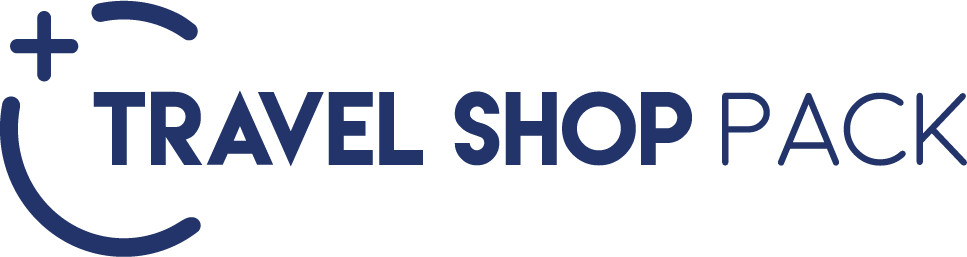 INCLUYE TRAVEL SHOP PACKTicket de tranvía (según sea el caso)Guía certificadoAcceso a recintos (según sea el caso)OPCIONALES PARA ENRIQUECER TU VIAJEOPCIONALES PARA ENRIQUECER TU VIAJETravel Shop Pack para el primer díaPor personaRecorrido en tranvía$220 MXNRecorrido de leyendas $220 MXNCallejoneada en tranvía (solo sábados)$220 MXNCity Tour a pie por Morelia $310 MXNHOTELES PREVISTOS O SIMILARESHOTELES PREVISTOS O SIMILARESHOTELES PREVISTOS O SIMILARESHOTELES PREVISTOS O SIMILARESNOCHESCIUDADHOTELCAT2MORELIAREAL DE SAN JUAN T2PLAYA LAS BRISASLAS BRISAS DE VERANO P1MARUATACENTRO ECOTURISTICO AYUTLTHOTELES PREVISTOS O SIMILARESHOTELES PREVISTOS O SIMILARESHOTELES PREVISTOS O SIMILARESHOTELES PREVISTOS O SIMILARESNOCHESCIUDADHOTELCAT2MORELIAHOTEL ALAMEDA P2PLAYA LAS BRISASLAS BRISAS DE VERANO P1MARUATACENTRO ECOTURISTICO AYUTLTHOTELES PREVISTOS O SIMILARESHOTELES PREVISTOS O SIMILARESHOTELES PREVISTOS O SIMILARESHOTELES PREVISTOS O SIMILARESNOCHESCIUDADHOTELCAT2MORELIAHOTEL LA SOLEDAD S2PLAYA LAS BRISASLAS BRISAS DE VERANO P1MARUATACENTRO ECOTURISTICO AYUTLTPRECIO POR PERSONA EN MXN (MÍNIMO 4 PERSONAS) SERVICIO EN BASE 4, 6 Y 8 PAX EN HABITACION DOBLEPRECIO POR PERSONA EN MXN (MÍNIMO 4 PERSONAS) SERVICIO EN BASE 4, 6 Y 8 PAX EN HABITACION DOBLEPRECIO POR PERSONA EN MXN (MÍNIMO 4 PERSONAS) SERVICIO EN BASE 4, 6 Y 8 PAX EN HABITACION DOBLEPRECIO POR PERSONA EN MXN (MÍNIMO 4 PERSONAS) SERVICIO EN BASE 4, 6 Y 8 PAX EN HABITACION DOBLEPRECIO POR PERSONA EN MXN (MÍNIMO 4 PERSONAS) SERVICIO EN BASE 4, 6 Y 8 PAX EN HABITACION DOBLEPRECIO POR PERSONA EN MXN (MÍNIMO 4 PERSONAS) SERVICIO EN BASE 4, 6 Y 8 PAX EN HABITACION DOBLESERVICIOS TERRESTRES COMPARTIDO CON CAPACIDAD CONTROLADASERVICIOS TERRESTRES COMPARTIDO CON CAPACIDAD CONTROLADASERVICIOS TERRESTRES COMPARTIDO CON CAPACIDAD CONTROLADASERVICIOS TERRESTRES COMPARTIDO CON CAPACIDAD CONTROLADASERVICIOS TERRESTRES COMPARTIDO CON CAPACIDAD CONTROLADASERVICIOS TERRESTRES COMPARTIDO CON CAPACIDAD CONTROLADADBLMNRTURISTA 1745014630PRIMERA 1918015740SUPERIOR2569020280APLICA SUPLEMENTO EN TEMPORADA ALTA, SEMANA SANTA, PASCUA, VERANO, NAVIDAD, FIN DE AÑO, PUENTES Y DÍAS FESTIVOSAPLICA SUPLEMENTO EN TEMPORADA ALTA, SEMANA SANTA, PASCUA, VERANO, NAVIDAD, FIN DE AÑO, PUENTES Y DÍAS FESTIVOSAPLICA SUPLEMENTO EN TEMPORADA ALTA, SEMANA SANTA, PASCUA, VERANO, NAVIDAD, FIN DE AÑO, PUENTES Y DÍAS FESTIVOSAPLICA SUPLEMENTO EN TEMPORADA ALTA, SEMANA SANTA, PASCUA, VERANO, NAVIDAD, FIN DE AÑO, PUENTES Y DÍAS FESTIVOSAPLICA SUPLEMENTO EN TEMPORADA ALTA, SEMANA SANTA, PASCUA, VERANO, NAVIDAD, FIN DE AÑO, PUENTES Y DÍAS FESTIVOSAPLICA SUPLEMENTO EN TEMPORADA ALTA, SEMANA SANTA, PASCUA, VERANO, NAVIDAD, FIN DE AÑO, PUENTES Y DÍAS FESTIVOSTARIFAS SUJETAS A CAMBIOS Y A DISPONIBILIDAD LIMITADA SIN PREVIO AVISO TARIFAS SUJETAS A CAMBIOS Y A DISPONIBILIDAD LIMITADA SIN PREVIO AVISO TARIFAS SUJETAS A CAMBIOS Y A DISPONIBILIDAD LIMITADA SIN PREVIO AVISO TARIFAS SUJETAS A CAMBIOS Y A DISPONIBILIDAD LIMITADA SIN PREVIO AVISO TARIFAS SUJETAS A CAMBIOS Y A DISPONIBILIDAD LIMITADA SIN PREVIO AVISO TARIFAS SUJETAS A CAMBIOS Y A DISPONIBILIDAD LIMITADA SIN PREVIO AVISO MENOR DE 2 A 10 AÑOS COMPARTIENDO HABITACION CON 2 ADULTOS  MENOR DE 2 A 10 AÑOS COMPARTIENDO HABITACION CON 2 ADULTOS  MENOR DE 2 A 10 AÑOS COMPARTIENDO HABITACION CON 2 ADULTOS  MENOR DE 2 A 10 AÑOS COMPARTIENDO HABITACION CON 2 ADULTOS  MENOR DE 2 A 10 AÑOS COMPARTIENDO HABITACION CON 2 ADULTOS  MENOR DE 2 A 10 AÑOS COMPARTIENDO HABITACION CON 2 ADULTOS  VIGENCIA: 10 DE DICIEMBE 2023VIGENCIA: 10 DE DICIEMBE 2023